§3174-III.  Reimbursement for donor breast milk1.  Reimbursement.  The department shall provide reimbursement under the MaineCare program for pasteurized donor breast milk provided to an infant receiving benefits under this chapter if a physician or physician assistant licensed under Title 32, chapter 36 or 48 or an advanced practice registered nurse licensed under Title 32, chapter 31 signs an order stating that:A.  The infant is medically or physically unable to receive maternal breast milk or participate in breastfeeding or the infant's mother is medically or physically unable to produce maternal breast milk in quantities sufficient for the infant; and  [PL 2021, c. 708, §1 (NEW).]B.  The infant:(1)  Was born at a birth weight of less than 1,500 grams;(2)  Has a gastrointestinal anomaly or metabolic or digestive disorder or is recovering from intestinal surgery and the infant's digestive needs require additional support;(3)  Is not appropriately gaining weight or growing;(4)  Has formula intolerance and is experiencing weight loss or difficulty feeding;(5)  Has low blood sugar;(6)  Has congenital heart disease;(7)  Has received or will receive an organ transplant; or(8)  Has another serious medical condition for which donor breast milk is medically necessary.  [PL 2021, c. 708, §1 (NEW).][PL 2021, c. 708, §1 (NEW).]2.  Rulemaking.  The department shall adopt rules to implement this section.  Rules adopted pursuant to this subsection are routine technical rules as defined by Title 5, chapter 375, subchapter 2‑A.[PL 2021, c. 708, §1 (NEW).]Revisor's Note: §3174-III. Reimbursement for comprehensive sexual and reproductive health care services (As enacted by PL 2021, c. 738, §1 is REALLOCATED TO TITLE 22, SECTION 3174-JJJ)
SECTION HISTORYPL 2021, c. 708, §1 (NEW). The State of Maine claims a copyright in its codified statutes. If you intend to republish this material, we require that you include the following disclaimer in your publication:All copyrights and other rights to statutory text are reserved by the State of Maine. The text included in this publication reflects changes made through the First Regular and First Special Session of the 131st Maine Legislature and is current through November 1. 2023
                    . The text is subject to change without notice. It is a version that has not been officially certified by the Secretary of State. Refer to the Maine Revised Statutes Annotated and supplements for certified text.
                The Office of the Revisor of Statutes also requests that you send us one copy of any statutory publication you may produce. Our goal is not to restrict publishing activity, but to keep track of who is publishing what, to identify any needless duplication and to preserve the State's copyright rights.PLEASE NOTE: The Revisor's Office cannot perform research for or provide legal advice or interpretation of Maine law to the public. If you need legal assistance, please contact a qualified attorney.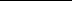 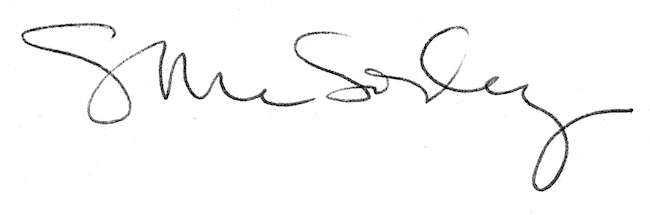 